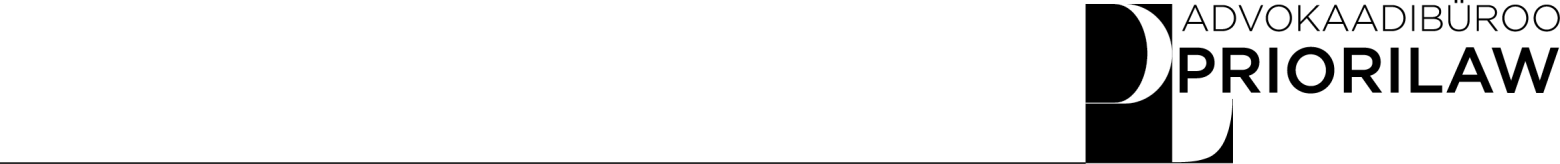 ÕIGUSTEENUSTE OSUTAMISE ÜLDTINGIMUSED Kehtiv alates 19.02.2019Õigusteenuse osutajad on Advokaadibüroo PrioriLaw OÜ (edaspidi advokaadibüroo), (registrikoodiga 14511075) ja õigusteenuste osutamise lepingus nimetatud advokaat (edaspidi advokaat). Advokaadil on õigus käsundi täitmisel kaasata teisi advokaadibüroos töötavaid advokaate ja advokaadibüroo töötajaid, kes abistavad advokaati õigusteenuse osutamisel neid kaasanud advokaadi juhtimisel ja vastutusel. Õigusteenuse saajaks on mistahes füüsilisest või juriidilisest isikust klient, kes on sõlminud advokaadibürooga õigusteenuste osutamise lepingu või kellele advokaadibüroo osutab õigusteenust muul õiguslikul alusel (edaspidi klient). Õigusteenuste osutamise leping sõlmitakse üldjuhul kirjalikult. Käsundi täitmisel on advokaadibüroo ja advokaat volitatud esindama klienti kõikides käsundiga seotud küsimustes, esindades ja kaitstes klienti kohtus, vahekohtus, kohtueelses menetluses ja mujal, koostades kliendile vajalikke dokumente ja tehes kliendi huvides muid toiminguid. Eeldatakse, et advokaadibüroo ja õigusteenust osutava advokaadi volitused ei ole piiratud, välja arvatud juhul, kui klient on kirjalikult teavitanud soovist volitust piirata. Vajadusel annab klient advokaadile kirjaliku volikirja.Klient kohustub avaldama advokaadibüroole kogu vajaliku suulise ja kirjaliku informatsiooni ning juhtima advokaadibüroo tähelepanu kõikidele asjaoludele, mis võivad omada tähtsust käsundi parima täitmise seisukohast. Juhul, kui käsundi täitmiseks on määratud tähtaeg, kohustub klient nimetatud kohustuse täitma vähemalt kolm (3) tööpäeva enne käsundi täitmise tähtpäeva saabumist. Advokaadibüroo ja advokaat osutavad õigusteenust lähtudes temale teatavaks tehtud informatsioonist, kasutades kliendi huvides kõiki vahendeid ja viise, mis ei ole vastuolus seadusega ja kutse-eetika nõuetega. Advokaadibüroo ja advokaat tegutsevad õigusteenuse osutamisel vajaliku hoolsusega, kuid ei taga konkreetse tulemuse saavutamist. Advokaadibüroo ega advokaat ei ole kohustatud pärast õigusteenuse osutamist kliendile antud teavet ega arvamust ega koostatud dokumente parandama ega täiendama seoses õigusaktide muutmise ega kehtetuks tunnistamise, kohtupraktika kujunemise ega mistahes muude asjaolude muutumisega, kui neid asjaolusid ei esinenud õigusteenuse osutamise ajal.Eeldatakse, et käesolevad üldtingimused kehtivad ka kõikidele uutele kirjalikku taasesitamist võimaldavas vormis või suuliselt antud käsunditele, mida klient advokaadibüroole annab, välja arvatud tasu suurus ja maksmise kord, millele kehtivad uue käsundi andmise ajal kehtivad tingimused (sh kehtivas hinnakirjas sätestatud tunnihinnad). Esimese käsundi raames antud ülesande andmisel lepivad advokaadibüroo ja klient õigusteenuste osutamise lepingus kokku käsundile kohalduva tasu vormi (so kas ajatasu või koondtasu). Kui ei ole kirjalikku taasesitamist võimaldavas vormis kokku lepitud teisiti, siis eeldatakse, et klient tasub käsundi täitmise eest ajatasuna advokaadibüroo kehtiva hinnakirja alusel, kusjuures minimaalne arvestusühik on 15 minutit. Kliendi soovil koostatud teenuse maksumuse prognoos ei ole käsitletav koondtasu kokkuleppena, vaid on hinnanguline ning muutub vastavalt tegelikult käsundi täitmiseks kulunud ajale. Ajatasu arvestatakse ka käsundi täitmiseks vajalikelt telefonikõnedelt, sh kliendi, vastaspoole esindajatega, ametiasutustega. Samuti arvestatakse ajatasu juhul, kui käsundi täitmiseks on vaja reisida väljaspoole büroo asukohta (linna). Tasu kuulub tasumisele rahas, millele lisandub seaduses sätestatud juhul käibemaks. Lisaks tasule hüvitab klient vajalikud kulud, mida advokaadibüroo on otseselt seoses käsundi täitmisega kandnud. Advokaadibürool on õigus hinnakirja ühepoolselt muuta, teavitades klienti hinnakirja muutumisest mõistliku aja ette. Kui klient ei nõustu hinnakirja muutusega, siis on kummalgi poolel õigus õigusteenuste osutamise leping lõpetada. Advokaadibüroo tunnihinna muutmine ei mõjuta kliendiga sõlmitud, tavapärasest tunnihinnast erinevate hinnakokkulepete kehtivust.Advokaadibüroo esitab kliendile arve (arved) käsundi täitmise eest üldjuhul kord kuus või vastavalt käsundi raames antud ülesannete täitmisele. Arve tasumise tähtajaks on viisteist (15) kalendripäeva alates arve väljastamisest. Makse hilinemise korral kohustub klient tasuma viivisintressi 0,2% tasumata summast iga hilinenud päeva eest. Advokaadibürool on õigus peatada ühepoolselt õigusteenuse osutamine ajaks, kui klient ei ole tasunud tähtaegselt advokaadibüroo poolt esitatud arvet, kuni arve tasumiseni. Advokaadibürool on õigus nõuda kliendilt õigusteenuste osutamise lepingu sõlmimisel tagatisraha kliendi poolt õigusteenuste osutamise lepinguga võetud kohustuste täitmise tagamiseks. Tagatisraha jääb advokaadibüroo kontole ja tasaarvestatakse advokaadibüroo poolt esitatava viimase arvega. Tagatisraha suurus sätestatakse õigusteenuste osutamise lepingus. Advokaadibüroo ei alusta käsundi täitmist enne kui tagatisraha on kliendi poolt kohaselt tasutud. Tagatisraha maksmise rekvisiidid on:Saaja: Advokaadibüroo PrioriLaw OÜ, Pank: Swedbank Arveldusarve nr: EE112200221069827922, Selgitus: "Kliendi nimi Tagatisraha".Klient võib lõpetada õigusteenuste osutamise lepingu igal ajal, teavitades sellest advokaadibürood kirjalikku taasesitamist võimaldavas vormis. Advokaadibüroo võib lõpetada õigusteenuste osutamise lepingu igal ajal, teavitades sellest klienti kaks nädalat ette, eeldusel et kõik täitmiseks võetud käsundid on täidetud. Pooltel on õigus õigusteenuste osutamise leping lõpetada ka muudel lepingus ja õigusaktides ette nähtud alustel ja korras. Õigusteenuste osutamise lepingu lõpetamine ei võta advokaadibüroolt õigust tasule juba täidetud käsundite või nende osa eest. Advokaadibürool on õigus õigusteenuste osutamise leping ette teatamata ja ennetähtaegselt lõpetada, kui:klient nõuab, vaatamata advokaadi selgitusele, et advokaat kasutaks seadusega vastuolus olevaid vahendeid või viise kliendi huvide kaitsmiseks, muuhulgas kui klient esitab võltsitud tõendeid;klient nõuab, et advokaat tegutseks viisil, mis ei ole kooskõlas advokaadi au ja väärikusega või kutse-eetika nõuetega;klient tegutseb advokaadi juhiste vastaselt või muul viisil väljendab selgelt, et ta on kaotanud usalduse advokaadi vastu; klient annab advokaadile kliendi huve kahjustavaid või käsundi täitmiseks ilmselgelt kasutuid juhiseid ning hoolimata advokaadi selgitusest ei loobu nende juhiste järgimise nõudmisest;klient ei esita dokumente või andmeid, mida advokaat nõuab rahapesu ja terrorismi rahastamise tõkestamise nõuete täitmiseks, või esitatud dokumendid ja andmed ei kõrvalda advokaadi kahtlust, et tehingu eesmärgiks võib olla rahapesu või terrorismi rahastamine;klient rikub õigusteenuste osutamise lepingut oluliselt või korduvalt. Teave, mida advokaadibüroo on seoses käsundi täitmisega saanud, on konfidentsiaalne. Klient võib kirjalikku taasesitamist võimaldavas vormis antud nõusolekuga advokaadibüroo konfidentsiaalsuskohustusest vabastada. Advokaadibürool on õigus kliendi eraldi nõusolekuta avaldada teistele advokaadibüroo advokaatidele, samuti kolmandatele isikutele (sh notaritele, tõlkidele, pankadele ja riigiasutustele) kliendiga seotud konfidentsiaalset informatsiooni ja dokumente, kui see on vajalik käsundi täitmiseks või kui vastav kohustus tuleneb seadusest. Muuhulgas täidavad advokaadibüroo ja advokaat rahapesu ja terrorismi rahastamise tõkestamise seadusest ja selle alusel antud õigusaktidest tulenevaid kohustusi. Advokaadibüroo ja advokaat vastutavad solidaarselt käsundi täitmisel kliendile süüliselt tekitatud otsese varalise kahju eest. Advokaadibüroo ja advokaadi vastutus on piiratud kümnekordse kliendi poolt õigusteenuse osutamise eest makstud summaga. Advokaadibüroo ja advokaadibüroo advokaadid ei vastuta saamata jäänud tulu ega mittevaralise kahju eest. Klient nõustub informatsiooni vahetamisega elektrooniliselt (sh Interneti) teel. Eriliiki isikuandmeid sisaldavaid andmed esitatakse krüpteeritult. Klient kinnitab, et on teadlik riskidest, mis kaasnevad informatsiooni sellise edastamisega: sõnumid võivad kaduda, konfidentsiaalset ja isiklikku informatsiooni võidakse tahtlikult või mittetahtlikult muuta, varastada või kolmandatele isikutele avaldada. Advokaadibüroo ei vastuta selliste riskide realiseerumisel tekkiva kahju eest.Advokaadibüroo tagab kliendi poolt originaaldokumentide tagastamine kliendile peale ülesande täitmist, kliendilepingu lõpetamisel või ülesande täitmisest loobumisel või kliendi nõudmisel ülesande täitmise ajal, kui ülesande iseloom võimaldab kliendile originaaldokumendid tagastada enne ülesande täitmist, ning kliendi kohustus advokaadi poolt tagastatavad originaaldokumendid vastu võtta), sealhulgas kas kliendi asja materjale võib advokaadibüroo siseselt avaldada teistele advokaadibüroo advokaatidele. Kõik õigusteenuste osutamise lepingu ja/või käsundi täitmisest tulenevad erimeelsused lahendatakse läbirääkimiste teel. Juhul, kui läbirääkimised ei anna tulemust, siis lahendatakse vaidlus Eesti kohtus, kohaldades Eesti Vabariigi õigust.Õigusteenuste osutamise lepingus reguleerimata küsimustes kohaldatakse võlaõigusseaduse käsunduslepingu sätteid advokatuuriseadusest tulenevate erisustega.---